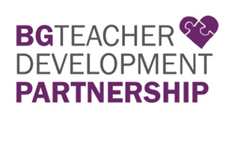 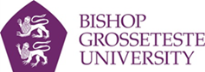 Assessment RecordsAs you carry out these assessments week by week, they will also help to inform your planning, but in the main they are summative records and should be copied for the teacher at the end of the placement as a record of what you have achieved with the class.Class Assessment Record Class Assessment Record Class:Class:Class:Class:Class:Class:Class:N	R	1	2	3	4	5	6N	R	1	2	3	4	5	6Learning ObjectivesLearning ObjectivesLearning ObjectivesLearning ObjectivesLearning Objectives1112Subject FocusSubject FocusSubject FocusSubject FocusSubject Focus3334Names12344Comments – ActionComments – ActionComments – Action